JOGO DA MEMÓRIA TEATRALObjetivos: Estimular o desenvolvimento psicomotor, coordenação motora fina uso da criatividade e desenvoltura corporal através do sentimento em relação a ação sorteada.Tempo Indeterminado:Material: Papel, papelão ou tampa de caixa de sapato, lápis, cola, régua, tesoura sem ponta e lápis para colorir.DescriçãoEsta atividade consiste em duas etapas:1° Construindo jogo da memória:Cole o papel no papelão medindo com a régua e riscando com um lápis ou caneta quadrados de 3 cm por 3 cm.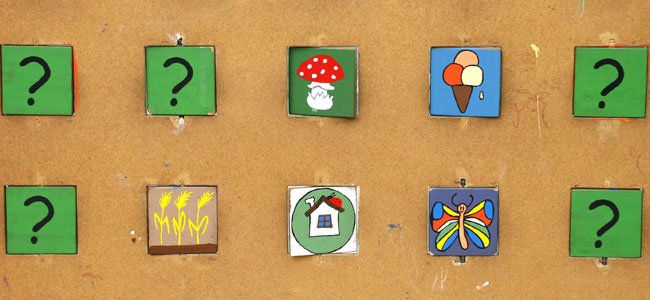 Recorte os quadrados Desenhe o símbolo de sua preferencia Do outro lado faça desenho em pares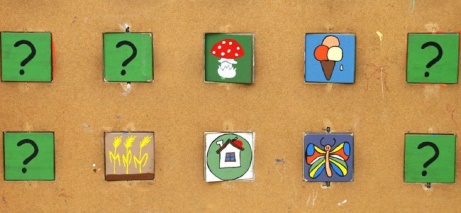 (Faça bem colorido abusando da sua criatividade)2° etapaRecorte pedacinhos de papelEscreva nele ações Exemplo: AmorAlegria FelicidadeIndiferenteZangadoTristeCom fomeGargalhandoDobre em várias partesO diferencial deste jogo é Seu adversário deve tirar a sorte e realizar a tarefa através de mimica a partir da emoção em que estará escrita no papel cada vez que você encontra os pares. (E também o contrário). (Você poderá abusar da imaginação escolhendo as ações)Regras do jogo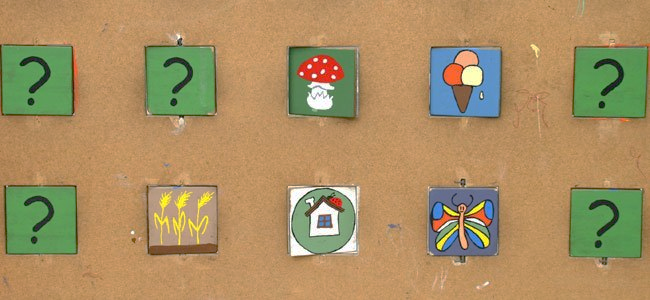 1- Misturar e distribuir as cartas sobre uma mesa, com os desenhos virados para baixo.2- Fazer o par o ímpar para ver com que participante se começa o jogo.3- Cada jogador deve virar duas cartas buscando um par igual.4- Se o jogador consegue encontrar duas cartas iguais à primeira, tem direito a jogar outra vez ou tentar outro par.5- No caso do jogador, ao virar duas cartas e que os seus desenhos não coincidam, passar a jogada para o seguinte participante.6- As cartas que formarem par devem ser retiradas do jogo e conta como ponto para o participante.7- Ganha o jogo o participante que reunir mais pares de cartasEscola Municipal de Educação Básica Augustinho Marcon  Catanduvas, novembro/dezembro de 2020.Diretora: Tatiana M. B. Menegat.                                                                                                                       Assessora Técnica-Pedagógica: Maristela Apª. Borella Baraúna.Assessora Técnica-Administrativa: Margarete P. Dutra.                                                                                Professor de Dança/Teatro Wlademir José Maciel Vieira.